Приложение к Приказу№104 от 30.12.2014г.СТАНДАРТ ВНЕШНЕГО МУНИЦИПАЛЬНОГО ФИНАНСОВОГО КОНТРОЛЯ«ПРАВИЛА ПРОВЕДЕНИЯ ЭКСПЕРТНО-АНАЛИТИЧЕСКОГО МЕРОПРИЯТИЯ»1. Общие положения1.1. Стандарт внешнего муниципального финансового контроля «Правила проведения Контрольно-счетной палатой города Челябинска экспертно-аналитического мероприятия» (далее – Стандарт) разработан в соответствии с Положением о Контрольно-счетной палате Карталинского муниципального района, утвержденного Решением Собрания депутатов Карталинского муниципального района от 27 октября 2011года №258 и Регламентом Контрольно-счетной палаты Карталинского муниципального района (далее – Регламент КСП). Стандарт разработан с учетом действующих стандартов Счетной палаты Российской Федерации СФК 102 «Проведение экспертно-аналитического мероприятия» и СВМФК Контрольно-счетной палаты Карталинского муниципального района «Правила организации и проведения контрольного мероприятия», утвержденного приказом Контрольно-счетной палаты от 30.12.2014г. №103 1.2. Целью Стандарта является установление общих правил и процедур проведения Контрольно-счетной палатой Карталинского муниципального района (далее – КСП) экспертно-аналитических мероприятий. 1.3. Задачами Стандарта являются: - определение содержания, принципов и процедур проведения экспертно-аналитического мероприятия; - установление общих требований к организации, подготовке к проведению, проведению и оформлению результатов экспертно-аналитического мероприятия.2. Общая характеристика экспертно-аналитического мероприятия 2.1. Экспертно-аналитическое мероприятие проводится в виде обследования, которое заключается в анализе и оценке состояния определенной сферы деятельности предмета экспертно-аналитического мероприятия (объекта контроля). 2.2. Предметами экспертно-аналитического мероприятия являются: организация и функционирование бюджета Карталинского муниципального района, организация бюджетного процесса, формирование и использование средств бюджета района, а также муниципального имущества, необходимости и достаточности нормативно-правового регулирования, а также деятельность в сфере экономики и финансов, в том числе влияющие на формирование и исполнение бюджета Карталинского муниципального района, в рамках реализации задач КСП Карталинского муниципального района.  2.3. Объектами экспертно-аналитического мероприятия являются: - органы местного самоуправления; - муниципальные учреждения и унитарные предприятия; - организации и иные юридические лица, на которые в рамках предмета экспертно-аналитического мероприятия распространяются контрольные полномочия КСП, установленные Положением о Контрольно-счетной палате Карталинского муниципального района, утвержденным Решением Собрания депутатов Карталинского муниципального района, Бюджетным кодексом Российской Федерации и иными нормативными правовыми актами Российской Федерации, Челябинской области и Карталинского муниципального района. 2.4. Экспертно-аналитическое мероприятие должно быть: объективным – осуществляться с использованием обоснованных фактических документальных данных, полученных в установленном законодательством порядке, и обеспечивать полную и достоверную информацию по предмету мероприятия; системным – представлять собой комплекс экспертно-аналитических действий, взаимоувязанных по срокам, охвату вопросов, анализируемым показателям, приемам и методам; результативным – организация мероприятия должна обеспечивать возможность подготовки выводов, предложений и рекомендаций по предмету мероприятия. 2.5. В исключительных случаях, в рамках запланированного основного экспертно-аналитического мероприятия, до проведения мероприятия непосредственно на объекте экспертно-аналитического мероприятия на основании мотивированного предложения проверяющего  могут проводиться встречные проверки у получателей бюджетных средств.3. Организация экспертно-аналитического мероприятия 3.1. Экспертно-аналитическое мероприятие проводится на основании плана работы КСП на текущий год. Организация проведения экспертно-аналитического мероприятия осуществляется в порядке, предусмотренном Регламентом КСП. 3.2. Экспертно-аналитическое мероприятие проводится на основе информации и материалов, получаемых по запросам и (или) при необходимости непосредственно по месту расположения объектов мероприятия, в соответствии с программой проведения данного мероприятия. 3.3. Организация экспертно-аналитического мероприятия включает три этапа, каждый из которых характеризуется решением определенных задач: Подготовительный этап - подготовка к проведению экспертно-аналитического мероприятия; Основной этап - проведение экспертно-аналитического мероприятия; Заключительный этап - оформление результатов экспертно-аналитического мероприятия. На этапе подготовки к проведению экспертно-аналитического мероприятия осуществляется предварительное изучение предмета и объектов мероприятия, определяются цели, вопросы и методы проведения мероприятия. По итогам данного этапа утверждается программа проведения экспертно-аналитического мероприятия. На этапе проведения экспертно-аналитического мероприятия осуществляется сбор и исследование фактических данных и информации по предмету экспертно-аналитического мероприятия в соответствии с его программой. Результаты данного этапа фиксируются в аналитических справках экспертно-аналитического мероприятия. На этапе оформления результатов экспертно-аналитического мероприятия осуществляется подготовка заключения о результатах экспертно-аналитического мероприятия, а также при необходимости информационных писем КСП. 3.4. Экспертно-аналитические мероприятия проводятся КСП в сроки, установленные программой проведения экспертно-аналитического мероприятия либо председателем КСП.  3.5. Непосредственное руководство проведением экспертно-аналитического мероприятия осуществляет руководитель экспертно-аналитического мероприятия. Координацию действий специалистов КСП и лиц, привлекаемых к участию в проведении мероприятия на объектах экспертно-аналитического мероприятия обеспечивает руководитель экспертно-аналитического мероприятия. 3.6. В экспертно-аналитическом мероприятии не имеют права принимать участие работники КСП, состоящие в родственной связи с руководством объектов экспертно-аналитического мероприятия. Запрещается привлекать к участию в экспертно-аналитическом мероприятии работников КСП, которые в исследуемом периоде были штатными работниками одного из объектов экспертно-аналитического мероприятия. 3.7. Работники КСП обязаны соблюдать конфиденциальность в отношении информации, полученной в ходе подготовки к проведению и проведения мероприятия, до принятия Коллегией КСП решения об утверждении заключения о результатах экспертно-аналитического мероприятия. 3.8. Служебные контакты работников КСП с должностными лицами объектов экспертно-аналитического мероприятия, других муниципальных органов и организаций осуществляются с учетом положений Кодекса этики и служебного поведения муниципальных служащих Карталинского муниципального района, Регламента КСП в пределах полномочий, установленных нормативными документами КСП. 3.9. К проведению экспертно-аналитического мероприятия КСП могут привлекаться специалисты муниципальных контрольных органов (далее – специалисты контрольных органов), специалисты организаций и независимые эксперты по вопросам, требующим специальных знаний и навыков (далее – независимые эксперты). Привлечение специалистов контрольных органов и независимых экспертов осуществляется посредством: - выполнения ими конкретного вида и определенного объема работ на основе заключенного с ним муниципального контракта контракта или договора возмездного оказания услуг; - включения их в состав группы исполнителей мероприятия для выполнения отдельных заданий. 3.10. В ходе подготовки к проведению и проведения экспертно-аналитического мероприятия формируется рабочая документация мероприятия, к которой относятся документы (их копии) и иные материалы, получаемые от объектов экспертно-аналитического мероприятия, других государственных органов, организаций и учреждений, а также документы (аналитические справки, расчеты и т.д.), подготовленные работниками КСП и независимыми экспертами самостоятельно на основе собранных фактических данных и информаций.4. Подготовка к проведению экспертно-аналитического мероприятия4.1. Подготовка к проведению экспертно-аналитического мероприятия включает: - предварительное изучение предмета и объектов мероприятия; - определение цели (целей), вопросов и методов проведения мероприятия; - разработка и утверждение программы проведения экспертно-аналитического мероприятия. 4.2. Предварительное изучение предмета и объектов экспертно-аналитического мероприятия проводится на основе полученной информации и собранных материалов. Информация по предмету экспертно-аналитического мероприятия при необходимости может быть получена путем направления в установленном порядке запросов КСП о предоставлении информации в адрес руководителей объектов экспертно-аналитического мероприятия, органов местного самоуправления, муниципальных учреждений и организаций. Форма запроса КСП о предоставлении информации представлена в Приложении № 1 к настоящему Стандарту. 4.3. По результатам предварительного изучения предмета и объектов экспертно-аналитического мероприятия определяются цели и вопросы мероприятия, методы его проведения, а также объем необходимых аналитических процедур. Формулировки целей должны четко указывать, решению каких исследуемых проблем или их составных частей будет способствовать проведение данного экспертно-аналитического мероприятия. По каждой цели экспертно-аналитического мероприятия составляется перечень вопросов, которые необходимо изучить и проанализировать в ходе проведения мероприятия. Формулировки и содержание вопросов должны выражать действия, которые необходимо выполнить для достижения целей мероприятия. Вопросы должны быть существенными и важными для достижения целей мероприятия. 4.4. По результатам предварительного изучения предмета и объектов экспертно-аналитического мероприятия разрабатывается программа проведения экспертно-аналитического мероприятия, которая должна содержать следующие данные: - основание для проведения мероприятия (пункт плана работы КСП);  - предмет мероприятия; - объект(ы) мероприятия; - цель (цели) и вопросы мероприятия; - исследуемый период; - сроки проведения мероприятия; - состав ответственных исполнителей мероприятия (c указанием должностей, фамилий и инициалов руководителя и исполнителей мероприятия); - срок представления заключения о результатах экспертно-аналитического мероприятия. Программа экспертно-аналитического мероприятия подписывается– руководителем экспертно-аналитического мероприятия и утверждается председателем КСП.  Форма программы проведения экспертно-аналитического мероприятия представлена в Приложении № 2 к настоящему Стандарту. 4.5. После утверждения программы проведения экспертно-аналитического мероприятия аудитор КСП – руководитель экспертно-аналитического мероприятия подготавливает и передает участникам рабочей группы за своей подписью выписки из программы по вопросам, закрепленными за ними, и сроков их исполнения. 4.6. В случае проведения экспертно-аналитического мероприятия, предусматривающего выезд (выход) на места расположения объектов мероприятия, руководителям объектов мероприятия направляются соответствующие уведомления о проведении экспертно-аналитического мероприятия на данных объектах. В уведомлении указываются наименование мероприятия, основание для его проведения, сроки проведения мероприятия на объекте, состав группы исполнителей мероприятия и предлагается создать необходимые условия для проведения экспертно-аналитического мероприятия. К уведомлению могут прилагаться: - копия утвержденной программы проведения экспертно-аналитического мероприятия (или выписка из программы); - перечень документов, которые должностные лица объекта мероприятия должны подготовить для представления участникам рабочей группы; - перечень вопросов, на которые должны ответить (предоставить информацию) должностные лица объекта мероприятия до начала проведения мероприятия на данном объекте; - специально разработанные для данного мероприятия формы, необходимые для систематизации предоставляемой информации. Форма уведомления о проведении экспертно-аналитического мероприятия представлена в Приложении № 3 к настоящему Стандарту.5. Проведение экспертно-аналитического мероприятия и оформление его результатов5.1. Экспертно-аналитическое мероприятие проводится на основе утвержденной программы проведения экспертно-аналитического мероприятия.  5.2. В ходе проведения экспертно-аналитического мероприятия осуществляется исследование фактических данных и информации по предмету экспертно-аналитического мероприятия, полученных в ходе подготовки и проведения мероприятия. По результатам сбора и анализа информации и материалов по месту расположения объекта экспертно-аналитического мероприятия подготавливаются соответствующие аналитические справки, которые подписываются – участниками рабочей группы.  5.3. В случае привлечения к проведению экспертно-аналитического мероприятия специалистов контрольных органов и (или) независимых экспертов (пункт 3.9 настоящего Стандарта) результаты их работы включаются в справку или прилагаются к ней, а также по решению руководителя мероприятия могут отражаться в заключении о результатах проведения экспертно-аналитического мероприятия. 5.4. По результатам экспертно-аналитического мероприятия оформляется заключение, которое должно содержать: - исходные данные о мероприятии (основание для проведения мероприятия, предмет, цель (цели), объекты мероприятия, исследуемый период, сроки проведения мероприятия); - информацию о результатах мероприятия, в которой отражается содержание проведенного исследования в соответствии с предметом мероприятия, даются конкретные ответы по каждому вопросу мероприятия, указываются выявленные проблемы, причины их существования и последствия; - выводы, в которых в обобщенной форме отражаются итоговые оценки проблем и вопросов, рассмотренных в соответствии с программой (единой программой) проведения мероприятия; - предложения и рекомендации, основанные на выводах и направленные на решение исследованных проблем и вопросов. Кроме того, при необходимости заключение может содержать приложения. 5.5. Подготовку заключения о результатах экспертно-аналитического мероприятия организует специалист, ответственный за проведение экспертно-аналитического мероприятия. 5.6. Заключение о результатах экспертно-аналитического мероприятия, проведенного в соответствии с запросами (поручениями), по решению председателя КСП направляется в установленном порядке соответствующим адресатам, а также в иные органы государственной власти, организации.Приложение 1 к Стандартувнешнего муниципального финансового контроля«Правила проведенияэкспертно-аналитическогомероприятия»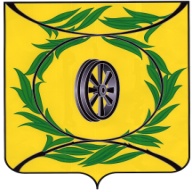 КОНТРОЛЬНО – СЧЕТНАЯ ПАЛАТАКАРТАЛИНСКОГО МУНИЦИПАЛЬНОГО РАЙОНАРоссийская Федерация,457350, Челябинская область, г. Карталы , ул.Славы 4-а / факс  (233) 2-20-45),« ____ » __________ 20__ г. №_____Руководителю___________________(должность руководителя,наименование муниципального органа, иной организации, ФИО, адрес)ЗАПРОСо предоставлении документов, сведений,письменных объясненийУважаемый ________________В соответствии с ____________________________ Контрольно-счетной 	               (документ основания проведения мероприятия)палаты Карталинского муниципального района на 20__ год проводится экспертно-аналитическое мероприятие «______________________________».                                                (наименование экспертно-аналитического мероприятия)В соответствии с пунктом 7 статьи 8, статьи 13 «Положения о Контрольно-счетной палате Карталинского муниципального района, утвержденным Решением Собрания депутатов Карталинского муниципального района от 27.10.2011 г. № 258, Регламентом КСП  прошу до «__» ______________ 20___ года предоставить следующие документы (материалы, данные или информацию):1. _____________________________________________________________2. ______________________________________________________________(указываются наименования конкретных документов или формулируются вопросы, по которым необходимо предоставить соответствующую информацию).Председатель Контрольно – счетной палаты Карталинского муниципального района_______________  ФИО							   (личная подпись)Приложение 2 к Стандартувнешнего муниципального финансового контроля«Правила проведенияэкспертно-аналитическогомероприятия»УТВЕРЖДАЮПредседатель Контрольно-счетнойпалаты______________________________(инициалы и фамилия)«___»__________________20__г.ПРОГРАММАпроведения экспертно-аналитического мероприятия«______________________________________________________________________________»(наименование мероприятия в соответствии с планом работы Контрольно-счетной палаты Карталинского муниципального района)1. Основание для проведения мероприятия: ____________________________________2. Предмет мероприятия: ____________________________________________________3. Объекты мероприятия:3.1. ______________________________________________________________________;3.2. ______________________________________________________________________;4. Цели и вопросы мероприятия:4.1. Цель _________________________________________________________________;Вопросы:4.1.1. ____________________________________________________________________;4.1.2. ____________________________________________________________________;4.2. Цель _________________________________________________________________;Вопросы:4.2.1. ____________________________________________________________________;4.2.2. ____________________________________________________________________;5. Исследуемый период: _____________________________________________________6. Сроки проведения мероприятия с ____________ по ____________________________7. Состав ответственных исполнителейРуководитель мероприятия:__________________________________________________Исполнители мероприятия: __________________________________________________8. Срок представления заключения о результатах экспертно-аналитического мероприятия«___» _____________ 20__ года.ПредседательКонтрольно-счетной палатыКарталинского муниципального района (личная подпись) (инициалы, фамилия)Руководитель экспертно-аналитическогомероприятия(должность) (личная подпись) (инициалы, фамилия)Приложение 3 к Стандартувнешнего муниципального финансового контроля«Правила проведенияэкспертно-аналитическогомероприятия»КОНТРОЛЬНО – СЧЕТНАЯ ПАЛАТАКАРТАЛИНСКОГО МУНИЦИПАЛЬНОГО РАЙОНАРоссийская Федерация,457350, Челябинская область, г. Карталы , ул.Славы 4-а / факс  (233) 2-20-45),« ____ » __________ 20__ г. №_____Руководителю___________________(должность руководителя,наименование муниципального органа, иной организации, инициалы, фамилия, адрес)Уважаемый ___________________Контрольно-счетная палата Карталинского муниципального района уведомляет Вас, что в соответствии с пунктом _____ плана работы Контрольно-счетной палаты на 20___ год в _____________________________                   (наименование объекта мероприятия)специалисты  Контрольно-счетной палаты Карталинского муниципального района____________________________________________________________(должность, ФИО работников)будут проводить экспертно-аналитическое мероприятие __________________           (наименование мероприятия)Срок проведения экспертно-аналитического мероприятия с «___» ________20__года  по «___» _______ 20__ года.В соответствии со статьей 15  «Положения о Контрольно-счетной палате Карталинского муниципального района утв. Решением Собрания депутатов Карталинского муниципального района от 27.10.2011 г. № 258 прошу обеспечить необходимые условия для работы специалистов рабочей группы Контрольно-счетной палаты Карталинского муниципального района и подготовить необходимые документы и материалы по прилагаемым формам и перечню вопросов.Приложение: 1. Программа проведения экспертно-аналитического мероприятия (при необходимости копия или выписка) на ___ л. в 1 экз.2. Перечень документов и вопросов на __ л. в 1 экз. (при необходимости).3. Формы на ___ л. в 1 экз. (при необходимости).Председатель Контрольно – счетной палаты Карталинского муниципального района_______________  ФИО Председателя							   (личная подпись)